Первое.
Старайся во всех удачах благодарить обстоятельства, а во всех неудачах винить только себя. Второе.
Помни: нет безвыходных положений, кроме смерти. Никогда не опускайте руки. Пока мы живем, мы способны улучшить свою жизнь. Третье.
Когда тебе плохо, найди того, кому ещё хуже, и помоги ему - тебе станет значительно лучше. Четвертое.
Относись к другим людям так, как хотелось бы чтобы другие люди относились к тебе. Пятое.
Не обстоятельства должны управлять человеком, а человек обстоятельствами. Шестое.
Верь в Его Величество Случай и знай: случай приходит только к тем, кто всё делает для того, чтобы этот случай пришел. Знай: если, прожив день, ты не сделал ни одного доброго дела или за день не узнал ничего нового - день прожит напрасно. Седьмое.
Самое ценное в нашей жизни - здоровье. О нем нужно заботиться. Спать столько, сколько требует организм. Больше двигаться, рационально питаться, объявить войну вредным привычкам. Восьмое.
Помните: жизнь любит удачливых. О прошедшем жалеть бесполезно. Девятое.
Анализируйте каждый прожитый день - учиться лучше всего на собственных ошибках. Десятое.
Лучшее лекарство от грусти, от стресса, от неудач – оптимизм!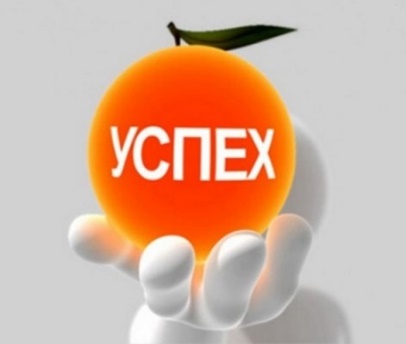 ДЕСЯТЬ ПРАВИЛ УСПЕХА